Jobs in Ancient EgyptJennings: You and a partner (in Jennings) are required to research one of the jobs from the list below. One of you must choose the ancient job to research and the other member in the group is to research the modern day job (must be the same/similar job). You must both use the internet and books to find out: How much money you would earn per day Where this job would hold you in societyHow did you become qualified for the job etc. You must then create a Venn diagram with a list of similarities and differences. You can present your Venn diagram on a poster and can include pictures, drawings etc.Soldiers 				Scribes Artists					Treasurer Peasants				Priest Craftsman				Farmers Stonemason 				PotterClay Miner 				Builder Jewellery Maker  			Director of the sealCarpenters 				PainterCopy this template into your book: Ancient Jobs    Similarities     Modern Day Jobs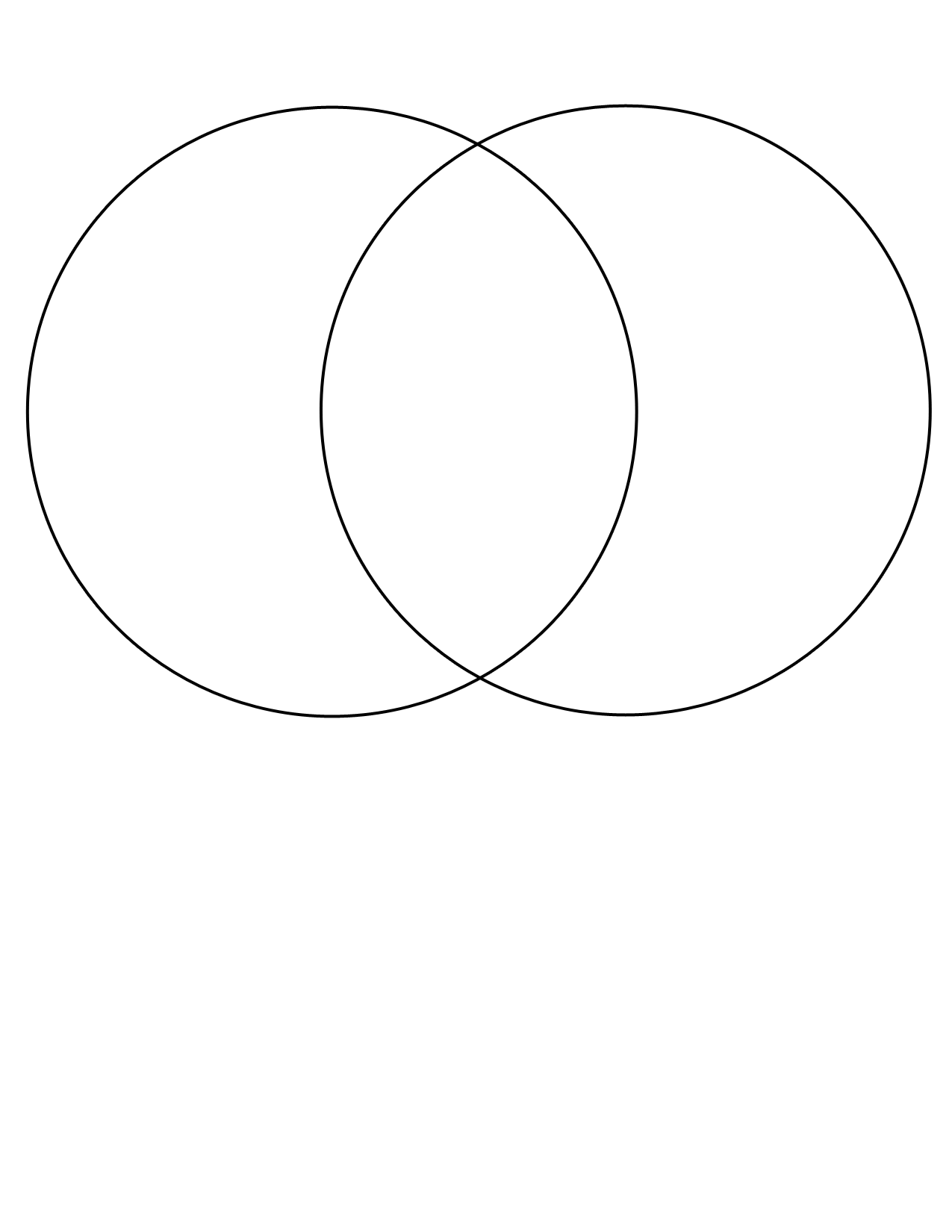 